Інвестиційні пропозиції типу Greenfield Хмельницької області Міста обласного значення Місто Хмельницький1.Карта ділянки (включаючи інфраструктуру на ділянці та транспортну розв’язку)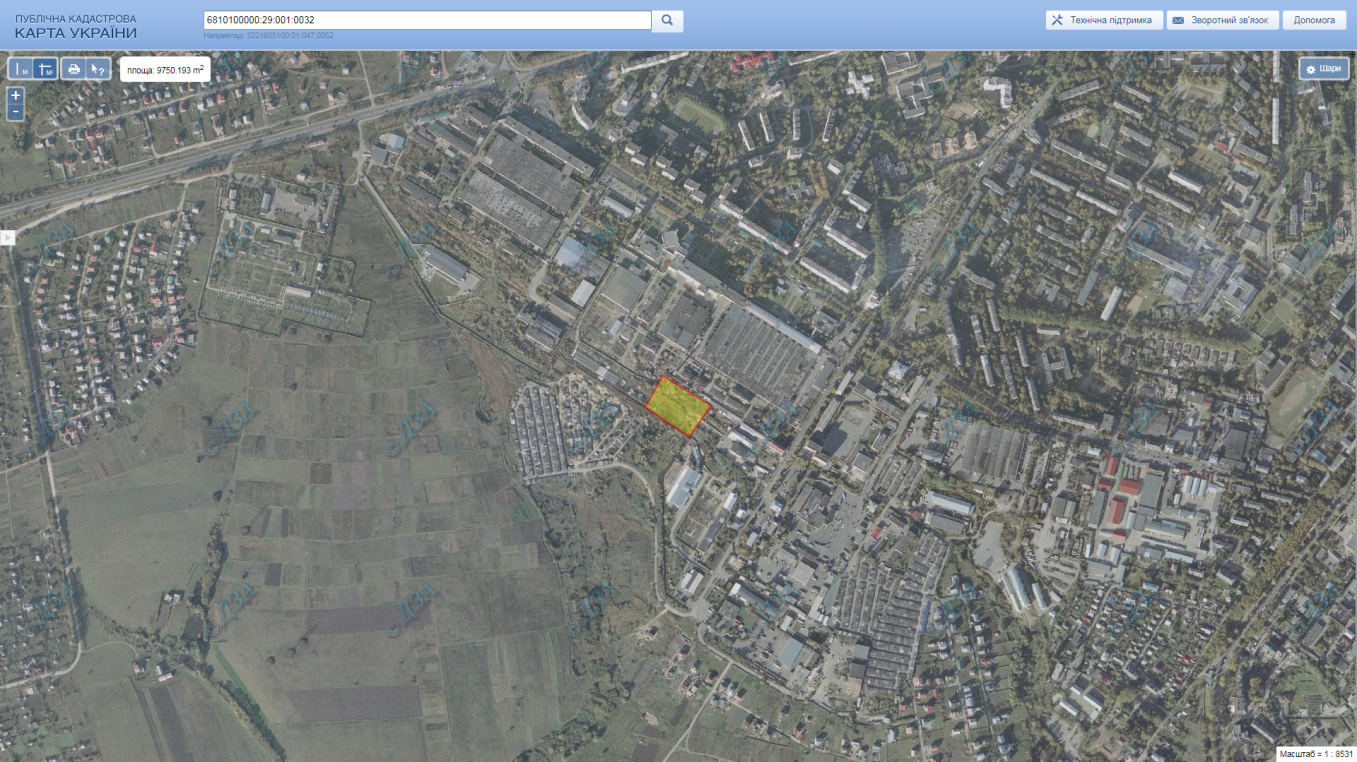 Актуальний план розвитку ділянки (детальний план території земельної ділянки)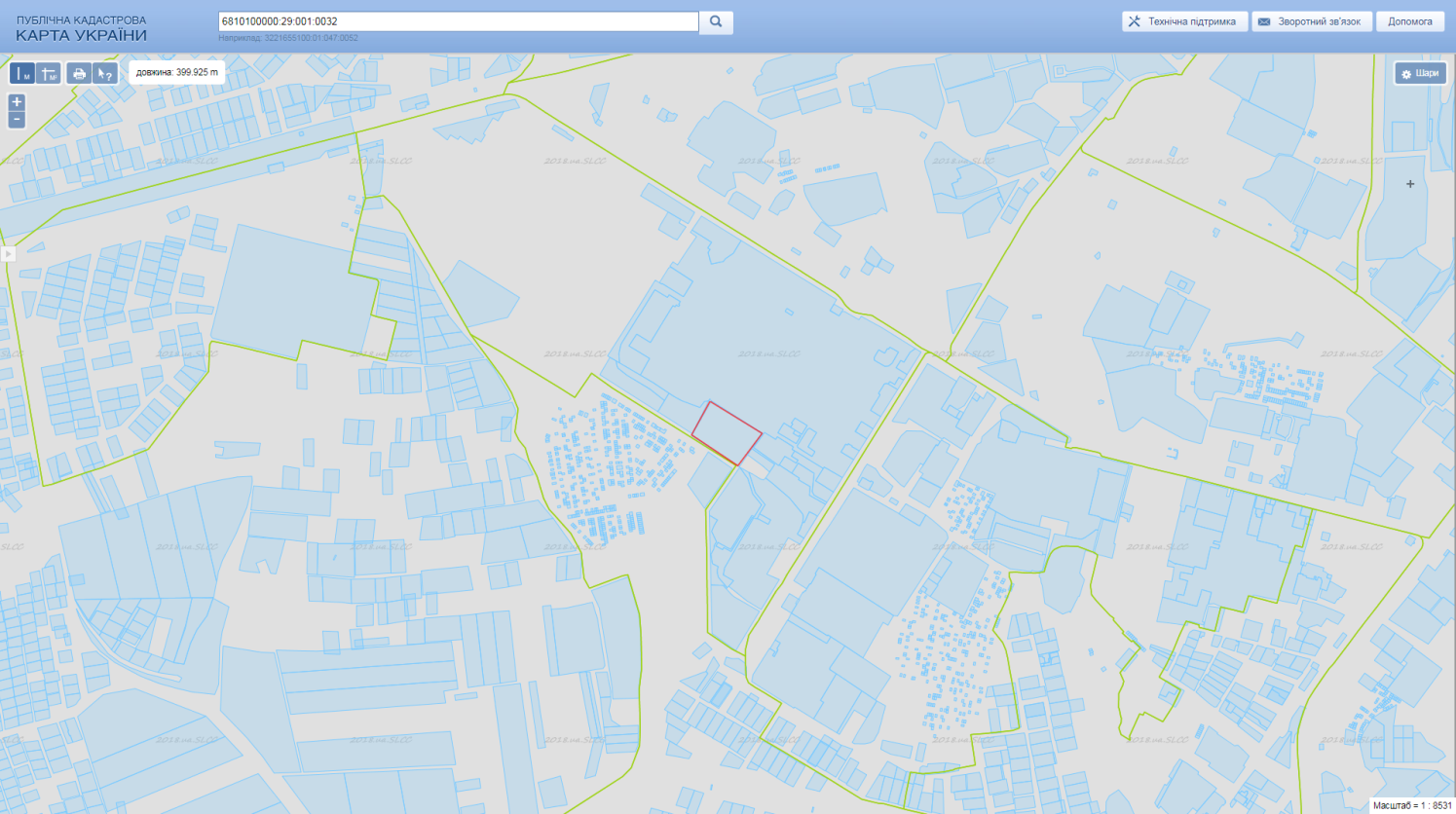 Знімки з висоти 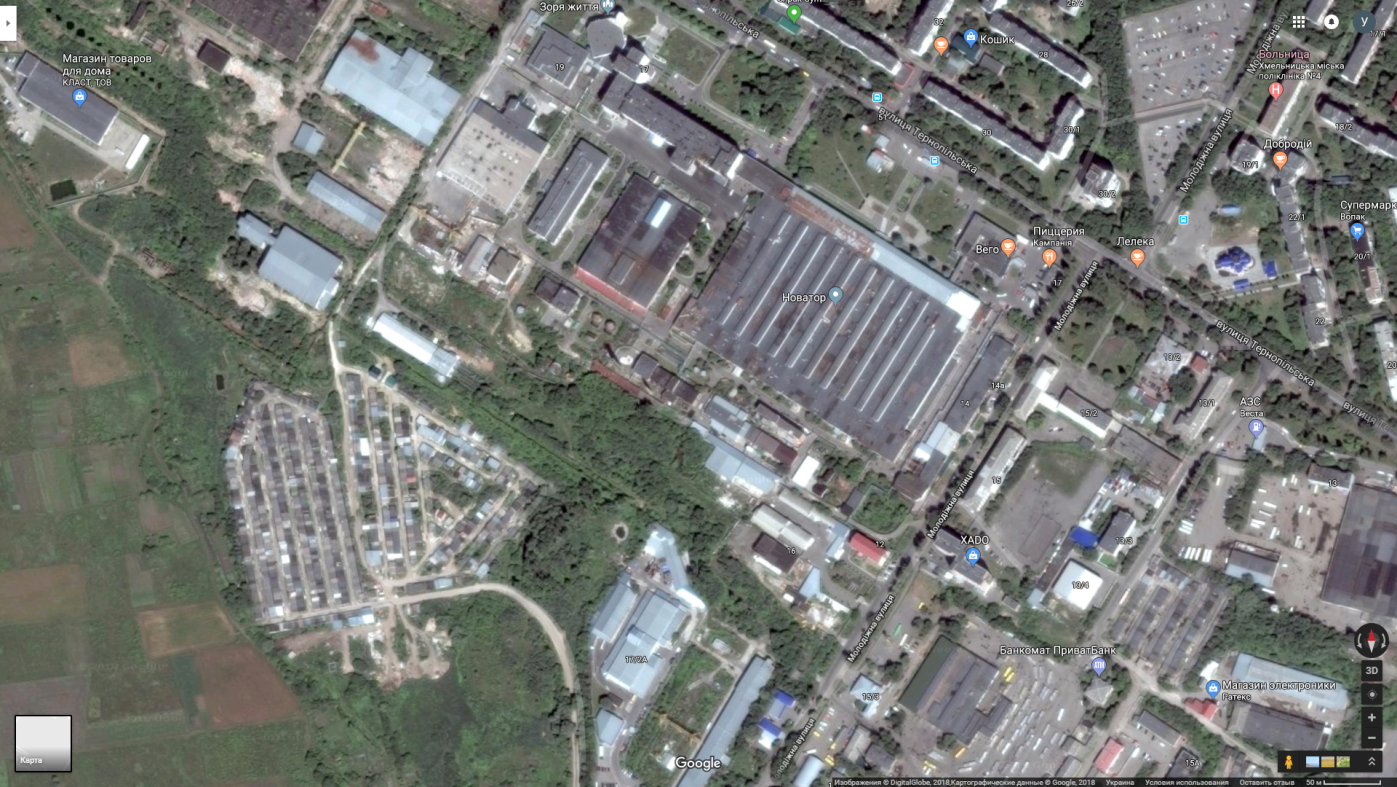 2.Карта ділянки (включаючи інфраструктуру на ділянці та транспортну розв’язку)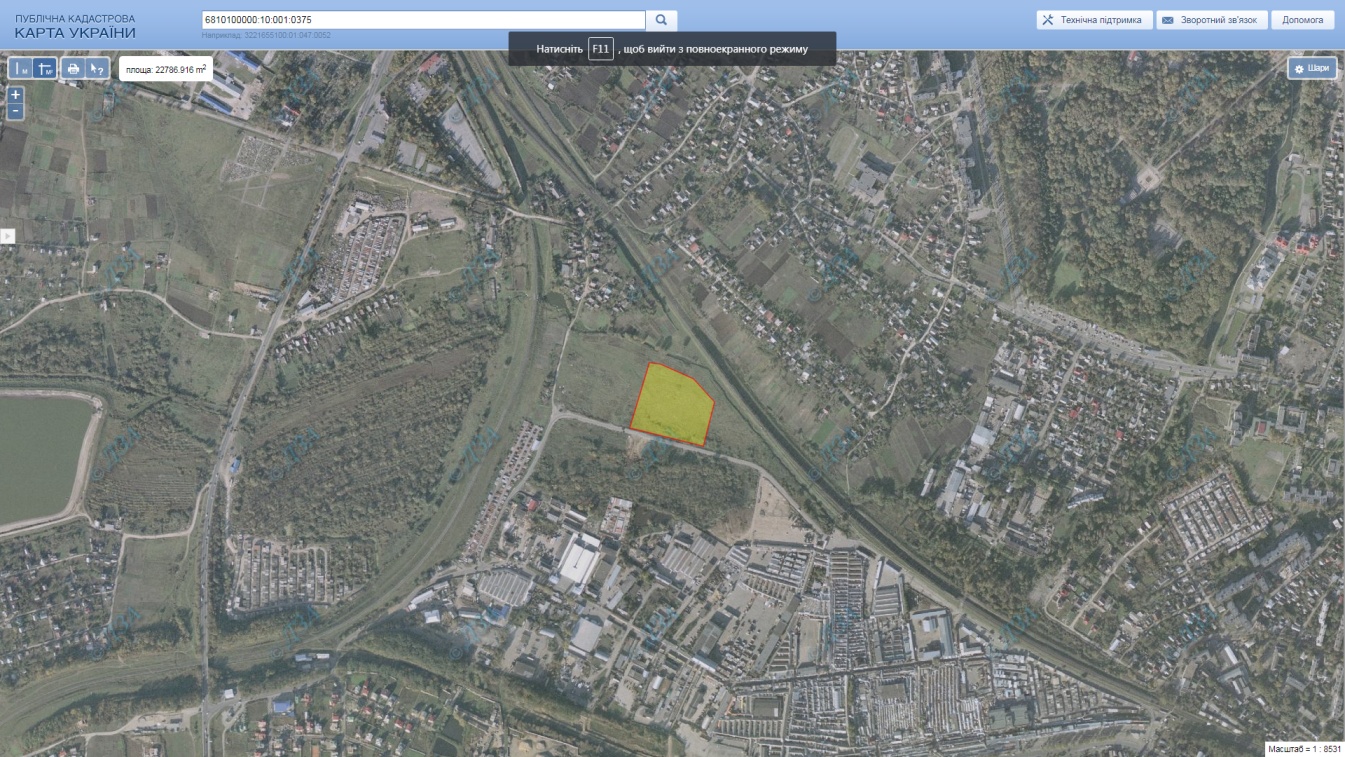 Актуальний план розвитку ділянки (детальний план території земельної ділянки)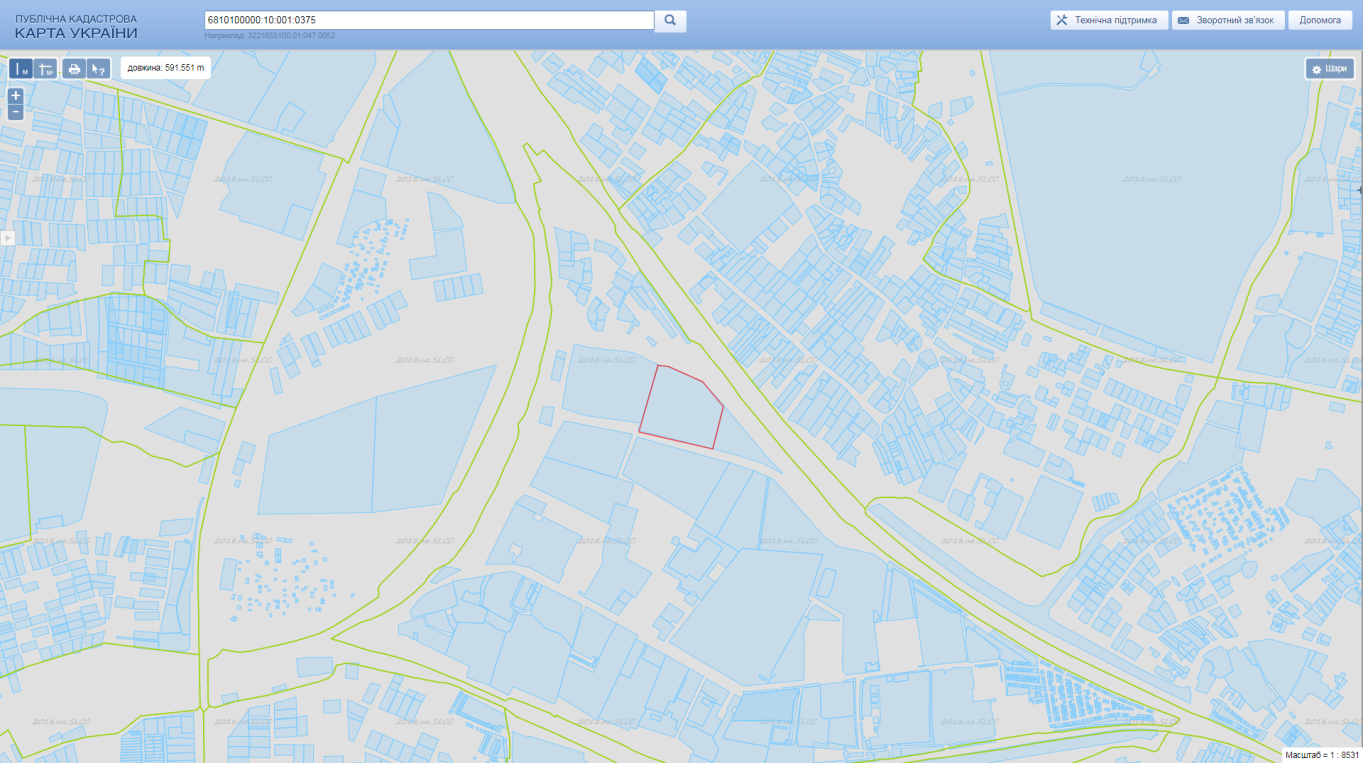 Знімки з висоти 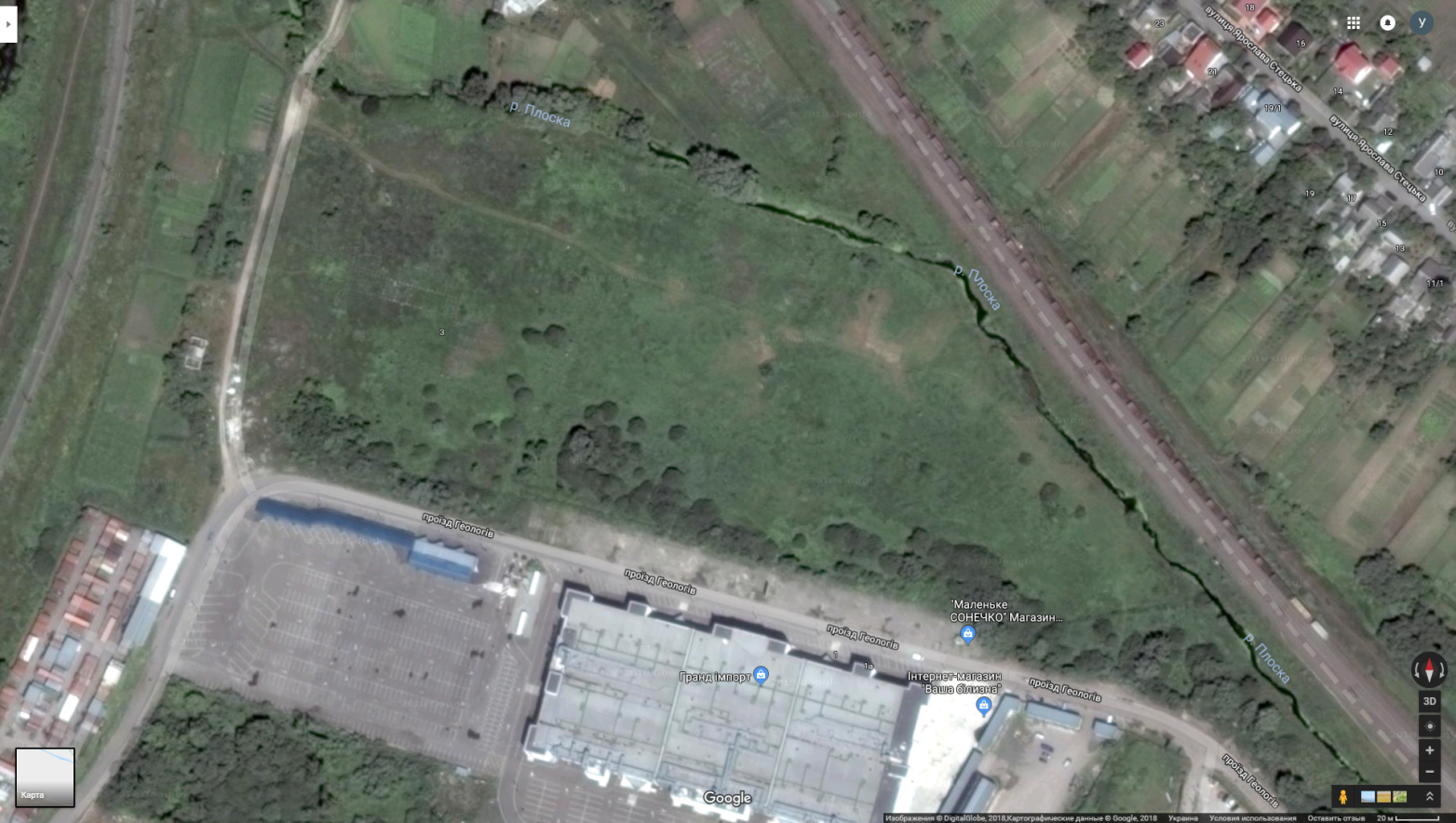 ЛокалізаціяНазва вулицівул. Тернопільська, 17/1кЛокалізаціяРайон (в місті), місцевістьОдна з головних магістралей південно-західної частини м. ХмельницькогоЛокалізаціяГеографічні координати49°24'22.3"N 26°56'37.3"EВластивості місцевостіМаксимально доступна площа (як одна ділянка) [га]1,0Властивості місцевостіМожливості для розвитку (короткий опис)Під будівництво комунального та виробничого призначенняІнформація про власністьОрієнтовна ціна землі (грн./м2)Необхідне замовлення експертної оцінки земліІнформація про власністьВласник(и)Територіальна громада містаІнформація про власністьНаявність актуального концептуального дизайну (Так/Ні)НіІнформація про власністьЗонуванняІнформація відсутняХарактеристика землі (ділянки)Вид ґрунту на ділянці (га)Чорноземи опідзоленіХарактеристика землі (ділянки)Різниця в рівні землі (м)278,3Характеристика землі (ділянки)Використання землі на даний часВільнаХарактеристика землі (ділянки)Забрудненість ґрунтових та підґрунтових вод (Так/Ні)Інформація відсутняХарактеристика землі (ділянки)Рівень підґрунтових вод (м)Інформація відсутняХарактеристика землі (ділянки)Чи були проведені геологічні дослідження ділянки (Так/Ні)Ні Характеристика землі (ділянки)Ризик затоплення чи зсувів землі (Так/Ні)Інформація відсутняХарактеристика землі (ділянки)Підземні перешкоди (Так/Ні)Ні Характеристика землі (ділянки)Наземні та повітряні перешкоди (Так/Ні)Так (зеленні насадження, кущі, чагарники)Характеристика землі (ділянки)Екологічні обмеження (Так/Ні)Перед продажом права оренди отримати акт обстеження зелених насаджень, що підлягають знесенню чи пересадженнюХарактеристика землі (ділянки)Будинки чи інші конструкції на ділянці (Так/Ні)НіТранспортне положенняДоступ доріг до ділянки (вид та ширина доступної дороги)Наявна під’їзна дорога для вантажних автомобілів з насипним покриттям Ширина дороги – Транспортне положенняНайближча автомагістраль/дорога національного значення (км)2,3Транспортне положенняМорські та річкові порти в радіусі до ВідсутніТранспортне положенняЗалізнична колія (км)4,8Транспортне положенняЗалізнична під’їзна колія (км)ВідсутняТранспортне положенняНайближчий діючий аеропорт (км)м. ВінницяТранспортне положенняНайближчий морський порт (км)м. ОдесаНаявна інфраструктураЕлектрифікація (Так/Ні)Ні Наявна інфраструктураточка з’єднання (відстань від кордону ділянки) (м)700Наявна інфраструктуранапруга електричного току (кВТ)100Наявна інфраструктурадопустима електрична ємність (MW)0,01 (10 кВ)Наявна інфраструктураГазифікація (Так/Ні)Ні Наявна інфраструктураточка з’єднання (відстань від кордону ділянки) (м)500Наявна інфраструктурапоказник теплотворної здатності (MJ/Nm3)До 3 кгс/см²Наявна інфраструктурадіаметр труби (мм)273Наявна інфраструктураВодопостачання (Так/Ні)Ні, але можливе забезпечення водопостачання від вул. МолодіжноїНаявна інфраструктураточка з’єднання (відстань від кордону ділянки) (м)240Наявна інфраструктурадопустима пропускна здатність (м3/24 г)Достатня для підключення водопроводуНаявна інфраструктураОчисні споруди (Так/Ні)Ні, але можливо каналізувати з влаштуванням локальної КНС з перекачуванням каналізаційних стоків в КНС тролейбусного управлінняНаявна інфраструктураТелекомунікації (Так/Ні)Ні, але можливо забезпечити стаціонарний телефонний зв’язок.На ділянці наявне стабільне покриття мобільним телефонним зв’язком таких операторів ПАТ «Київстар», ПрАТ «ВФ Україна», ТОВ «Лайфселл»Наявна інфраструктураточка з’єднання (відстань від кордону ділянки) (м)Інформація відсутняОрієнтовна вартість підведення інженерних мереж (вказуються витрати на підведення необхідних комунікацій)Вартість підключення електрифікації  залежить від замовленої потужності та відстаніВартість підключення газифікації залежить від обсягу замовлених робітВартість підключення водопостачання та водовідведення становить                     0,016 тис. дол. США за 1 погонний метрПоточний стан справ (наявність необхідних дозволів, результати зміни призначення земельної ділянки, тощо) Станом на 01.12. 2018 року завершено розробку містобудівної документації «Коригування (внесення змін) генерального плану м. Хмельницький»Кадастровий номер: 6810100000:29:001:0032Наявні правовстановлюючі документи власника(статут територіальної громади міста)Класифікація виду цільового призначення земельної ділянки:11.02. Для розміщення та експлуатації основних, підсобних і допоміжних будівель  та споруд підприємств переробної, машинобудівної та іншої промисловостіСтаном на 01.12. 2018 року завершено розробку містобудівної документації «Коригування (внесення змін) генерального плану м. Хмельницький»Кадастровий номер: 6810100000:29:001:0032Наявні правовстановлюючі документи власника(статут територіальної громади міста)Класифікація виду цільового призначення земельної ділянки:11.02. Для розміщення та експлуатації основних, підсобних і допоміжних будівель  та споруд підприємств переробної, машинобудівної та іншої промисловостіМожливості державної підтримки--Можливості місцевої підтримкиЗдійснюється комплекс робіт з підготовки до інвестування та супроводу інвестора: Інформаційно-консультаційна підтримка (надання аналітичної інформації про місто, пошук та демонстрація інвестиційних можливостей, підбір необхідних ділянок, організація візитів інвесторів, пошук потенційних постачальників),  допомога в оформленні документів – від державної реєстрації до проходження всіх дозвільно-погоджувальних процедурФункціонує веб-ресурс «Інвестиційний портал Хмельницького», на якому розміщується інформація для потенційних інвесторів (інформація про місто, експортні можливості промислових підприємств міста, вільні виробничі площі та офісні приміщення, які можуть бути запропоновані інвесторам для ведення виробничої та економічної діяльності, вільні земельні ділянки, успішні історії інвестування тощо)Здійснюється комплекс робіт з підготовки до інвестування та супроводу інвестора: Інформаційно-консультаційна підтримка (надання аналітичної інформації про місто, пошук та демонстрація інвестиційних можливостей, підбір необхідних ділянок, організація візитів інвесторів, пошук потенційних постачальників),  допомога в оформленні документів – від державної реєстрації до проходження всіх дозвільно-погоджувальних процедурФункціонує веб-ресурс «Інвестиційний портал Хмельницького», на якому розміщується інформація для потенційних інвесторів (інформація про місто, експортні можливості промислових підприємств міста, вільні виробничі площі та офісні приміщення, які можуть бути запропоновані інвесторам для ведення виробничої та економічної діяльності, вільні земельні ділянки, успішні історії інвестування тощо)Інші актуальні коментаріНаявний маршрут громадського транспорту до ділянки:Автобус: №№ 11, 12, 21, 22, 51Маршрутка: №№ 18, 25, 25а, 26, 27, 29, 29а, 35, 36, 40, 47, 49, 49а, 52Тролейбуси: №№ 2а, 7, 7а, 11, 11а, 15, 15а, 16, 17, 57, 61Наявний маршрут громадського транспорту до ділянки:Автобус: №№ 11, 12, 21, 22, 51Маршрутка: №№ 18, 25, 25а, 26, 27, 29, 29а, 35, 36, 40, 47, 49, 49а, 52Тролейбуси: №№ 2а, 7, 7а, 11, 11а, 15, 15а, 16, 17, 57, 61Пропозиція підготовленаШостка Тетяна Миколаївна, заступник начальника управління земельних ресурсів та земельної реформи департаменту архітектури, містобудування та земельних ресурсів Хмельницької міської радител.: (0382) 75-22-37         (098) 809-28-45e-mail: zem-18@rada.khmelnytsky.comШостка Тетяна Миколаївна, заступник начальника управління земельних ресурсів та земельної реформи департаменту архітектури, містобудування та земельних ресурсів Хмельницької міської радител.: (0382) 75-22-37         (098) 809-28-45e-mail: zem-18@rada.khmelnytsky.comКонтактна особаНоводон Оксана Юріївна, начальник управління економіки Хмельницької міської радител.: (0382) 76-20-29 (067) 311-11-09e-mail: o_novodon@khm.gov.uaНоводон Оксана Юріївна, начальник управління економіки Хмельницької міської радител.: (0382) 76-20-29 (067) 311-11-09e-mail: o_novodon@khm.gov.uaЛокалізаціяНазва вулиціпроїзд Козловського, 6/1ЛокалізаціяРайон (в місті), місцевістьПівденно-Західний район, район речових ринків, територія міста ХмельницькогоЛокалізаціяГеографічні координати49°25'28.2"N 26°57'06.7"EВластивості місцевостіМаксимально доступна площа (як одна ділянка) [га]2,2 Властивості місцевостіМожливості для розвитку (короткий опис)Під будівництво об’єкту комерційного призначення  (автотехобслуговування, оптова торгівля та складське господарство, роздрібна торгівля та комерційні послуги, ринкова інфраструктура, дослідження та розробки)Інформація про власністьОрієнтовна ціна землі (грн./м2)Необхідне замовлення експертної оцінки земліІнформація про власністьВласник(и)Територіальна громада містаІнформація про власністьНаявність актуального концептуального дизайну (Так/Ні)НіІнформація про власністьЗонуванняІнформація відсутняХарактеристика землі (ділянки)Вид ґрунту на ділянці (га)Торфовища низинніХарактеристика землі (ділянки)Різниця в рівні землі (м)278,4Характеристика землі (ділянки)Використання землі на даний часВільнаХарактеристика землі (ділянки)Забрудненість ґрунтових та підґрунтових вод (Так/Ні)Інформація відсутняХарактеристика землі (ділянки)Рівень підґрунтових вод (м)Інформація відсутняХарактеристика землі (ділянки)Чи були проведені геологічні дослідження ділянки (Так/Ні)Ні Характеристика землі (ділянки)Ризик затоплення чи зсувів землі (Так/Ні)Інформація відсутняХарактеристика землі (ділянки)Підземні перешкоди (Так/Ні)Так (газопровід)Характеристика землі (ділянки)Наземні та повітряні перешкоди (Так/Ні)Так (зелені насадження)Характеристика землі (ділянки)Екологічні обмеження (Так/Ні)Інформація відсутняХарактеристика землі (ділянки)Будинки чи інші конструкції на ділянці (Так/Ні)НіТранспортне положенняДоступ доріг до ділянки (вид та ширина доступної дороги)Наявна під’їзна дорога від сусідньої  земельної ділянки (КН:6810100000:10:001:0167) для вантажних автомобілів , з частково асфальтованим покриттямШирина дороги – Транспортне положенняНайближча автомагістраль/дорога національного значення (км)0,829 Транспортне положенняМорські та річкові порти в радіусі до ВідсутніТранспортне положенняЗалізнична колія (км)2,8 Транспортне положенняЗалізнична під’їзна колія (км)ВідсутняТранспортне положенняНайближчий діючий аеропорт (км)м. Вінниця Транспортне положенняНайближчий морський порт (км)м. ОдесаНаявна інфраструктураЕлектрифікація (Так/Ні)Ні Наявна інфраструктураточка з’єднання (відстань від кордону ділянки) (м)900 Наявна інфраструктуранапруга електричного току (кВТ)200 Наявна інфраструктурадопустима електрична ємність (MW)0,01 (10 кВ)Наявна інфраструктураГазифікація (Так/Ні)Ні Наявна інфраструктураточка з’єднання (відстань від кордону ділянки) (м)1000Наявна інфраструктурапоказник теплотворної здатності (MJ/Nm3)До 3 кгс/см²Наявна інфраструктурадіаметр труби (мм)300Наявна інфраструктураВодопостачання (Так/Ні)Ні, але можливе забезпечення водопостачання з сусідньої земельної ділянки ТОВ «СУНП «2К» (КН:6810100000:10:001:0167). Водопостачання ТОВ «СУНП «2К»здійснюється від вул. Західно-Окружна Наявна інфраструктураточка з’єднання (відстань від кордону ділянки) (м)110Наявна інфраструктурадопустима пропускна здатність (м3/24 г)Достатня для підключення водопроводуНаявна інфраструктураОчисні споруди (Так/Ні)Ні, але можливе забезпечення водовідведення від сусідньої земельної ділянки ТОВ «СУНП «2К»(КН: 6810100000:10:001:0167). Каналізація відводиться з власної КНС ТОВ «СУНП «2К» з напірного колектора діаметром  до Фальштинського переїзду в колектор діаметром Наявна інфраструктураТелекомунікації (Так/Ні)Ні, але можливо забезпечити стаціонарний телефонний зв’язокНа ділянці наявне стабільне покриття мобільним телефонним зв’язком таких операторів ПАТ «Київстар», ПрАТ «ВФ Україна», ТОВ «Лайфселл»Наявна інфраструктураточка з’єднання (відстань від кордону ділянки) (м)Інформація відсутняОрієнтовна вартість підведення інженерних мереж (вказуються витрати на підведення необхідних комунікацій)Вартість підключення електрифікації  залежить від замовленої потужності та відстані.  Вартість підключення газифікації залежить від обсягу замовлених робіт.Вартість підключення водопостачання та водовідведення становить                     0,016 тис. дол. США за 1 погонний метрПоточний стан справ (наявність необхідних дозволів, результати зміни призначення земельної ділянки, тощо) Станом на 01.12. 2018 року завершено розробку містобудівної документації «Коригування (внесення змін) генерального плану м. Хмельницький»Кадастровий номер: 6810100000:10:001:0375Наявні правовстановлюючі документи користувача (зареєстровано право власності в державному реєстрі речових прав)Класифікація виду цільового призначення земельної ділянки: 03.15. Для будівництва та обслуговування інших будівель громадської забудовиСтаном на 01.12. 2018 року завершено розробку містобудівної документації «Коригування (внесення змін) генерального плану м. Хмельницький»Кадастровий номер: 6810100000:10:001:0375Наявні правовстановлюючі документи користувача (зареєстровано право власності в державному реєстрі речових прав)Класифікація виду цільового призначення земельної ділянки: 03.15. Для будівництва та обслуговування інших будівель громадської забудовиМожливості державної підтримки- - Можливості місцевої підтримкиЗдійснюється комплекс робіт з підготовки до інвестування та супроводу інвестора: Інформаційно-консультаційна підтримка (надання аналітичної інформації про місто, пошук та демонстрація інвестиційних можливостей, підбір необхідних ділянок, організація візитів інвесторів, пошук потенційних постачальників),  допомога в оформленні документів – від державної реєстрації до проходження всіх дозвільно-погоджувальних процедурФункціонує веб-ресурс «Інвестиційний портал Хмельницького», на якому розміщується інформація для потенційних інвесторів (інформація про місто, експортні можливості промислових підприємств міста, вільні виробничі площі та офісні приміщення, які можуть бути запропоновані інвесторам для ведення виробничої та економічної діяльності, вільні земельні ділянки, успішні історії інвестування тощо)Здійснюється комплекс робіт з підготовки до інвестування та супроводу інвестора: Інформаційно-консультаційна підтримка (надання аналітичної інформації про місто, пошук та демонстрація інвестиційних можливостей, підбір необхідних ділянок, організація візитів інвесторів, пошук потенційних постачальників),  допомога в оформленні документів – від державної реєстрації до проходження всіх дозвільно-погоджувальних процедурФункціонує веб-ресурс «Інвестиційний портал Хмельницького», на якому розміщується інформація для потенційних інвесторів (інформація про місто, експортні можливості промислових підприємств міста, вільні виробничі площі та офісні приміщення, які можуть бути запропоновані інвесторам для ведення виробничої та економічної діяльності, вільні земельні ділянки, успішні історії інвестування тощо)Інші актуальні коментаріНаявні 2 сусідні земельні ділянки загальною площею  та , трикутної  та трапецевидної формиНаявні 2 сусідні земельні ділянки загальною площею  та , трикутної  та трапецевидної формиПропозиція підготовленаШостка Тетяна Миколаївна, заступник начальника управління земельних ресурсів та земельної реформи департаменту архітектури, містобудування та земельних ресурсів Хмельницької міської радител.: (0382) 75-22-37         (098) 809-28-45e-mail: zem-18@rada.khmelnytsky.comШостка Тетяна Миколаївна, заступник начальника управління земельних ресурсів та земельної реформи департаменту архітектури, містобудування та земельних ресурсів Хмельницької міської радител.: (0382) 75-22-37         (098) 809-28-45e-mail: zem-18@rada.khmelnytsky.comКонтактна особаНоводон Оксана Юріївна, начальник управління економіки Хмельницької міської радител.: (0382) 76-20-29 (067) 311-11-09e-mail: o_novodon@khm.gov.uaНоводон Оксана Юріївна, начальник управління економіки Хмельницької міської радител.: (0382) 76-20-29 (067) 311-11-09e-mail: o_novodon@khm.gov.ua